Conform Legii 292/2018 - Anexa Nr.5.E La ProceduraMEMORIU PREZENTAREConform continutului – cadru ANEXA nr.5E din Legea nr. 292 din 3 decembrie 2018 privind evaluarea impactului anumitor proiecte publice si private asupra mediuluiDENUMIREA PROIECTULUI„Construire anexă gospodărească a exploatației agricole’’ cf. Certificat urbanism nr. 95 din 05.07.2022.Amplasament: DJ 702B, Comuna Răzvad, sat Răzvad, Tarla 124/2, Parcela 3188/2/5;.TITULARUL PROIECTULUInumele: AXY BIASISTEMS SRL;adresa poștală: Comuna Ocnița sat Ocnița, str. Prieteniei, nr. 22, judetul, Dâmbovița; numărul de telefon: 0725 431 814; adresa de e-mail: _;numele persoanelor de contact: Daniel Tudorache, responsabil pentru protecția mediului;- proiectantul lucrarilor: S.C. PROIECTEARH 4D S.R.L. cu sediul în județul Dâmbovița, com. Voinești, str. Principală, nr. 273, înregistrată la Registrul Comerțului cu nr. J15/1090/28/10/2016, având C.U.I. 36685509, reprezentată de Șotîngeanu Bogdan, în calitate de ADMINISTRATOR și arhitect cu drept de semnătură, înscris în Tabloul Național al Arhitecților cu numărul 480, în calitate de PROIECTANT GENERAL.DESCRIEREA CARACTERISTICILOR FIZICE ALE ÎNTREGULUI PROIECTRezumatul proiectuluiProiectul constă în realizarea unei anexe gospodărești a exploatației agricole, construcție propusă a fi realizată integral pe structură metalică cu stalpi și grinzi metalice, inchideri perimetrale din panouri multistrat termoizolante cu 2 fețe metalice și spumă poliuretanică, cu compartimentari interioare pentru depozitari scule, piese de schimb, atelier intretinere si grupuri sanitare. Compartimentarile interioare vor fi realizate din pereți compoziți nestructurali. Invelitoare din panouri multistrat termoizolante cu 2 fețe metalice și spumă poliuretanică pe șarpantă metalică.Caracteristicile proiectuluiTerenul situat în extravilanul comunei Razvad conform PUG aprobat, in suprafața de 2500,00 mp. din acte (2477,00 mp. din măsurători), proprietatea AXY BIASISTEMS S.R.L, conform contractului de vanzare nr.2101/26.10.2021, identificat prin extras de carte funciara pentru informare nr. 76612. Terenul nu se află în zona de protecție monumente istorice sau in zone protejate. Aviz favorabil al primarului comunei Razvad, nr.5510/10.06.2022, înregistrat la Consiliul Județean Dambovita cu nr. 14865/17.06.2022. Bilanțul teritorial pentru investitia propusa se prezinta astfel: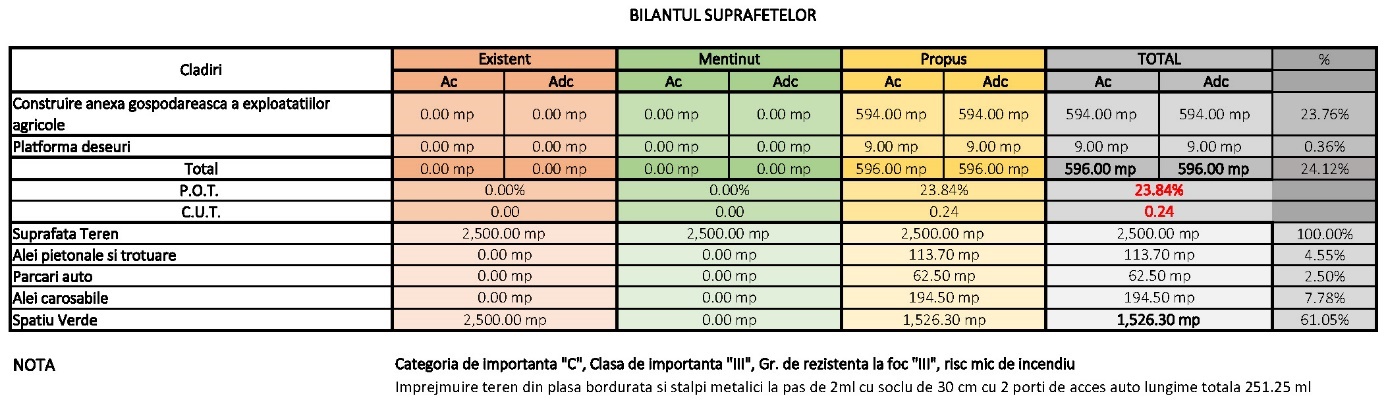 Valoarea investitieiConstructiile propusa vor avea urmatoarea organizare spatial functionala:Sistemul constructiv al anexei propuse va fi alcatuit din: fundatii izolate b.a., structura din cadre metalice, planseu structura metalica peste zona birouri si acoperis cu pane si grinzi metalice.Materialele folosite vor fi durabile, de calitate, rezistente pe timpul exploatarii.Peretii si invelitoarea constructiilor vor fi realizate din panouri metalice termoizolante, cu miez poliuretan, culoare gri. Tamplaria exterioara va fi realizata din PVC culoare alb, cu geam termoizolant. Pardoselile vor fi executate din beton elicopterizat cu strat finit din granule quartz in zona depozitului, si cu placari gresie ceramica in zona vestiarului si a grupului sanitar. Compartimentarile interioare se vor executa cu pereti cu schelet metallic din profile aluminiu placate cu placi standard/antiumezeala la grupuri sanitare din gips-carton. Finisajele tavanelor si ale peretilor in zona vestiar se vor executa cu zugraveli lavabile pe placi gips-carton. Peretii in grupul sanitar vor fi finisati cu faianta ceramica, in rest vor fi finisati cu zugraveli lavabile pe placi gips-carton. Tamplaria interioara va fi realizata din PVC culoare alb, cu paneluri. Activitatea principala de intretinere si reparatii a utilajelor agricole, se va desfasura in spatiul special conceput, si va fi organizata conform normelor de buna practica specifice activitatii beneficiarului.Fluxurile de personal, aprovizionare, depozitare si livrare vor fi separate, avand accese si iesiri distincte.Asigurarea utilitatilor Alimentare cu apa (operator S.C. COMPANIA DE APA TARGOVISTE DAMBOVITA S.A.). Pe teren se va amplasa un bazin subteran vidanjabil ecologic etans pentru colectarea apelor menajere. Apa rezultată din vidanjare va fi evacuată periodic și va fi transportat la cea mai apropiata statie de epurare. Bazin vidanjabil va fi dimensionat in functie de calculului debitului de apa uzata ( meteoric si menajera) Asigurarea apei calde menajere se va realiza cu ajutorul unei  boiler amplasat in spatiul tehnic, functionare electrica.    Asigurarea apei tehnologice. Nu exista instalatii sau procese tehnologice ce necesita folosirea apei tehnologice;    Alimentarea cu energie electrica.  Alimentare cu energie electrica (operator D.E.E.R. S.A. SUCURSALA TARGOVISTE).Asigurarea agentului termic. Gaze naturale (operator S.C. DISTRIGAZ SUD REȚELE).  Anexa nu va fi încălzită. Conform Normativului P118/2-2013, art. 4.1/g si art 6.1/d, obiectivul nu necesita dotarea cu instalatie de hidranti de incendiu interiori si exteriori.Canalizarea pluvialaApele pluviale vor fi colectate separat de apele uzate menajere si vor fi evacuate dupa ce vor fi trecute printr-un separator de hidrocarburi, intr-un bazin subteran de retentie construit din beton avand o capacitate de 2.25mc (1.5mx1.5mx1m ) - urmand ca apa rezultata sa fie evacuata pe spatiul verde al proprietatii;Refacerea amplasamentului dupa construire se va face conform proiectului tehnic de executie, iar suprafetele de teren ramase libere se vor amenaja pentru circulatii carosabile si pietonale, parcari si spatii verzi.Caile de acces existente in zona nu vor fi afectate. Realizarea obiectivului propus se va face fara modificari ale tramei stradale. Accesul principal se va face din fatada dinspre strada Transilvaniei.Resursele naturale regenerabile utilizate la etapele de construire sunt piatra, nisip, metal, apa, ce vor fi asigurate de constructor, nefiind exploatate de pe amplasament.Lucrarile de constructie desfasurate nu vor avea un caracter special, constand in procese uzuale, specifice acestui tip de proiect, respectiv: montare imprejmuiri, amenajare organizare de santier, lucrari amenajare teren (sapaturi, nivelari, compactari, umpluturi), montare cofraje si armaturi, betonare (fundatii), realizare inchideri, compartimentari, montare tamplarie.Lucrarile de constructie vor incepe numai dupa obtinerea Autorizatiei de Construire si in conditiile stabilite de aceasta.DESCRIEREA LUCRĂRILOR DE DEMOLARE NECESAREPentru realizarea proiectului propus nu sunt necesare lucrari de demolare.Pe amplasamentul analizat nu exista constructii sau amenajari in momentul de fata.DESCRIEREA AMPLASARII PROIECTULUIImobilul, este identificat prin numarul cadastral nr. 76612 si este inscris in Cartea Funciara nr. 76612 cu următoarele vecinatati:- La nord     -Filip Gheorghe	 pe o lungime de 107,89 ml;- La est     - NC 73073 (DJ 702B) pe o lungime de 28,76ml;- La sud     - M.D. Popescu Dumitru pe o lungime de 88,92 ml; - La vest    - Băleanu Dumitru pe o lungime de 25,68 ml.Constructia propusase va pozitiona la o distanta de 30,15 fata de aliniament la strada DJ720B (DE 3146) drum asfalta,  situata in zona de S-E a terenului, la o distanta de 18,46 m fata de limita posterioara a terenului (conform planului de situatie anexat).DESCRIEREA TUTUROR EFECTELOR SEMNIFICATIVE POSIBILE ASUPRA MEDIULUI ALE PROIECTULUI, ÎN LIMITA INFORMAȚIILOR DISPONIBILESurse de poluanți și instalații pentru reținerea, evacuarea și dispersia poluanților în mediuProtecția calității apelorsursele de poluanți pentru ape, locul de evacuare sau emisarulDin activitate rezulta ape uzate menajere a caror evacuare se va realiza in bazin vidanjabil subteran propus.Apele pluviale vor fi colectate separate de apele uzate menajere si vor fi evacuate intrun bazin de retentie trecute mai intai printr-un separator de hidrocarburi.stațiile și instalațiile de epurare sau de preepurare a apelor uzate prevăzuteS-a prevazut prin proiect un separator de hidrocarburi.Protecția aeruluisursele de poluanți pentru aer, poluanți, inclusiv surse de mirosuriIn perioada derularii proiectului principalele surse de poluare suntprocesele de ardere a combustibililor utilizati pentru deplasarea mijloacelor de transport si functionarea utilajelor, principalii poluanti fiind in acest caz SOx, NOx, CO, particule in suspensie compusi organici volatili etc.Desemenea executarea propriu-zisa a lucrarilor de amenajare a obiectivului poate determina in aceasta perioada o crestere a cantitatilor de pulberi in zona amplasamentului, prin operatiunile aferente manevrarii pamantului si materialelor de constructie pulverulente.In perioada functionarii obiectivului, asigurarea apei calde menajere se va face cu ajutorul unei centrale electrice.instalațiile pentru reținerea și dispersia poluanților în atmosferăIn ceea ce priveste sistemele de ventilatie, obiectivul nu va fi dotat cu aparate de aer conditionat.Ca o alternativa la sistemele de incalzire clasice, poate fi luata in calcul asigurarea agentului termic pentru constructia propusa cu panouri fotovoltaice/solare.Panourile fotovoltaice transforma energia solara in energie electrica,folosind Soarele drept o sursa regenerabila de energie electrica.Panourile solare sunt totodata capabile sa aiba si un efect de racire asupra cladirii pe care sunt montate. Inca un avantaj al panourilor solare este acela ca in timpul unui an, cladirile cu panouri solare pot consuma cu 38% mai putina energie pentru racire.Protecția împotriva zgomotului și vibrațiilorsursele de zgomot și de vibrațiiIn perioada realizarii investitiei se va inregistra o crestere a nivelului de zgomot in zona amplasamentului, determinata de:intensificarea traficului in zona, ca urmare a aprovizionarii santierului cu materiale, echipamente si utilaje;executarea anumitor lucrari de constructii in santier, care presupun producerea de zgomote de intensitate mare;lucrari de incarcare-descarcare a materialelor de constructii.Zgomotul produs de utilajele de pe santier va fi temporar si se va manifesta local.Lucrarile de constructii se vor desfasura in conformitate cu programul impus de administratia locala, astfel incat sa se asigure ca orele de odihna ale locatarilor din vecinatatea proiectului.In perioada functionarii obiectivului activitatea desfasurata va fi una redusa, iar nivelul de zgomot echivalent la limita incintei se va incadra in limitele prevazute de STAS 10009/88 acustica urbana.amenajările și dotările pentru protecția împotriva zgomotului și vibrațiilorMasurile tehnice pentru combaterea poluarii sonore se refera la ecranarea sursei de zgomot si protectia urechii omului si a locuintei, spatiului in care isi desfasoara activitatea. Pentru investitia propusa s-a asigurat prin proiectare separarea pe functiuni impotriva propagarii zgomotelor, mirosurilor, vaporilor, precum si izolarea acustica.Termoizolatia prevazuta in alcatuirea peretilor (exteriori si de compartimentare) are si rol fonoizolator suficient pentru asigurarea unui nivel acustic scazut.Protecția împotriva radiațiilorsursele de radiațiiNu este cazul.amenajările și dotările pentru protecția împotriva radiațiilor Nu este cazul.Protecția solului și a subsolului sursele de poluanți pentru sol, subsol, ape freatice și de adâncimeIn ceea ce privește amplasamentul analizat, datele preliminare privind stratificatia terenului de fundare, inclusiv presiunea conventionala si nivelul maxim al apelor freatice se vor detalia dupa realizarea studiului geotehnic.In perioada executiei lucrarilor de constructie, principalele activitati cu impact asupra solului-subsolului sunt lucrarile de sapatura pentru groapa de fundatie, operatiuni care vor afecta orizonturile superficiale ale solului si subsolul pe o adancime de maximum 6m.Alte surse de poluare a solului ce pot aparea in timpul realizarii, dar si in perioada functionarii obiectivului, sunt reprezentate de:scurgeri accidentale de produse petroliere, fie de la mijloacele de transport cu care se cara diverse materiale, fie de la utilajele, echipamentele folosite;depozitarea de deseuri sau orice alt fel de materiale, necontrolat, inafara spatiilor special amenajate din zona obiectivului;tranzitarea sau stationarea autovehiculelor in zone necorespunzatoare.lucrările și dotările pentru protecția solului și a subsoluluiPrincipalele masuri de diminuare a impactului asupra factorului de mediu/sol subsol sunt:decaparea separata a stratului vegetal din zona gropii de fundatie si stocarea temporara a acestuia in incinta amplasamentului, intr-un depozit organizat, urmand ca la terminarea lucrarilor de constructii, acesta sa fie reutilizat la amenajarile de spatii verzi din incinta obiectivului;pamantul excavat va fi depozitat separat de solul vegetal, intr-un depozit organizat in incinta organizarii de santier, urmand sa fie reutilizat la lucrarile de umpluturi necesar a fi executate in cadrul lucrarilor de constructii la obiectivul propus. Surplusul de material va fi transportat numai in locatiile indicate de Primaria Otopeni in autorizatia de construire;amenajarea unor spații corespunzatoare pentru depozitarea temporara a deseurilor si materialelor rezultate ca urmare a desfasurarii activitatii in perioada de realizare a lucrarilor proiectului;este interzisa depozitarea temporara a deseurilor, imediat dupa producere direct pe sol sau in alte locuri decat cele special amenajate pentru depozitarea acestora;se va urmari transferul cat mai rapid al deseurilor din zona de generare catre zonele de depozitare, evitandu-se stocarea acestora un timp mai indelungat in zona de producere si aparitia astfel a unor depozite neorganizate si necontrolate de deseuri;depozitarea materiilor prime se va face numai in incinta organizarii de santier, in spatiile special amenajate destinate acestui scop;dotarea obiectivului cu material absorbant astfel incat in cazul aparitiei unor scurgeri de produse petroliere sa se intervina promt si eficient pentru inlaturarea/diminuarea efectelor poluarii.Protecția ecosistemelor terestre și acvaticeidentificarea arealelor sensibile ce pot fi afectate de proiect:Terenul studiat nu este situat intr-o zona naturala protejata care sa necesite masuri speciale de implementare a investiei.	lucrările, dotările și măsurile pentru protecția biodiversității, monumentelor naturii și ariilor protejateNu este cazul.Protecția așezărilor umane și a altor obiective de interes publicIdentificarea obiectivelor de interes public, distanța față de așezările umane, respectiv față de monumente istorice și de arhitectură, alte zone asupra cărora există instituit un regim de restricție, zone de interes tradițional și altele;Nu este cazul.Investitia propusa se va amenaja pe terenul aflat in proprietatea beneficiarului, fara a afecta domeniul public. In jurul amplasamentului nu exista obiective culturale sau religioase a caror activitate sa fie stanjenita de functionarea noului obiectiv. Prin realizarea obiectivului propus nu se modifica functiunile prevazute in certificatul de urbanism si nu sunt afectate obiective de interes public.lucrările, dotările și măsurile pentru protecția așezărilor umane și a obiectivelor protejate și/sau de interes publicSe vor amenaja spatii verzi pe o suprafata de61,05% din suprafata terenului, respectiv 1526,30mp de spatii verzi, distribuite la nivelul solului/parterului, compuse din plante decorative si gazon.Prevenirea și gestionarea deșeurilor generate pe amplasament în timpul realizării proiectului/în timpul exploatării, inclusiv eliminarealista deșeurilor (clasificate și codificate în conformitate cu prevederile legislației europene și naționale privind deșeurile), cantități de deșeuri generateIn perioada executiei lucrarilor se preconizeaza generarea urmatoarelor categorii de deseuri:In perioada functionarii obiectivului se vor genera cu precadere:deseuri menajere;deseuri de materiale reciclabile (hartii-cartoane, PET-uri etc).Colectarea deseurilor generate pe amplasament se va face intr-un spatiu special amenajat in exteriorul cladirii. Se va institui colectarea selectiva a deseurilor pe categorii, in recipiente colorate diferit si inscriptionate.Programul de prevenire și reducere a cantităților de deșeuri generateDin punct de vedere cantitativ, deseurile generate variaza, in funcție de tipul lucrărilor, de ritmul de lucru, de numarul persoanelor desemnate pentru efectuarea lucrarilor.Lucrarile vor fi executate dupa normele de calitate in constructii astfel incat cantitatea de deseuri rezultate sa fie limitate la minim.De asemenea se vor lua masuri ca aceste tipuri de deseuri sa nu fie depozitate in alte locuri decat cele special amenajate din incinta organizarii de santier.Este important sa se urmareasca transferul cat mai rapid al deseurilor din zona de generare catre zonele de depozitare, evitandu-se stocarea acestora un timp mai indelungat in zona de producere si aparitia unor depozite neorganizate si necontrolate de deseuri.Planul de gestionare a deșeurilordeșeuri menajere - acestea vor fi colectate in recipiente inchise, tip europubele, si depozitate in spatii special amenajate pana la preluarea acestora de catre serviciul de salubritate local;resturi de materiale de constructii - se vor colecta pe categorii astfel incat sa poata fi preluate si transportate in vederea depozitarii in depozitele care le accepta la depozitare conform criteriilor prevazute in Ordinul MMGA nr.95/2005 sau in vederea unei eventuale valorificari;materiale inerte - vor fi folosite ca materiale de umplutura in locuri indicate de primaria Otopeni prin autorizatia de construire, sau vor fi transportate la un depozit de deseuri inerte;material absorbant uzat - va fi colectat, in masura in care se genereaza, in recipiente cu capac si va fi predat in valoarea valorificarii/eliminarii.6.1.9.Gospodărirea substanțelor și preparatelor chimice periculoasesubstanțele și preparatele chimice periculoase utilizate și/sau produse 	Nu este cazul.modul de gospodărire a substanțelor și preparatelor chimice periculoase și asigurarea condițiilor de protecție a factorilor de mediu și a sănătății populației Nu este cazul.6.2. Utilizarea resurselor naturale, în special a solului, a terenurilor, a apei și a biodiversității.Se va proceda la decaparea separata a stratului de sol vegetal din zona gropii de fundatie si stocarea temporara a acestuia in incinta amplasamentului, intr-un depozit organizat, urmand ca la terminarea lucrarilor de constructii, acesta sa fie reutilizat la amenajarile de spatii verzi din incinta obiectivului.Pamantul excavat va fi depozitat separat de solul vegetal, intr-un depozit organizat in incinta organizarii de santier, urmand sa fie reutilizat la lucrarile de umpluturi necesar a fi executate in cadrul lucrarilor de constructii la obiectivul propus.Surplusul de material va fi transportat numai in locatiile indicate de Primaria Otopeni in Autorizatia de Construire.DESCRIEREA ASPECTELOR DE MEDIU SUSCEPTIBILE A FI AFECTATE ÎN MOD SEMNIFICATIV DE PROIECTFactorul de mediu apaIn perioada executiei lucrarilor de construire a obiectivului, masurile generale ce trebuie avute in vedere pentru asigurarea protectiei calitatii factorului de mediu apa sunt:depozitarea materialelor de constructii necesare si a deseurilor generate se va face numai in spatiile special amenajate in incinta organizarii de santier;organizarea de santier sa fie dotata cu toalete ecologice;se interzice spalarea masinilor sau utilajelor in zona de lucru ori deversarea de ape uzate necontrolat in zona amplasamentului;se interzice executarea lucrarilor de reparatii/intretinere a autovehiculelor/utilajelor, echipamentelor utilizate in cadrul lucrarilor de constructii, in incinta organizarii de santier.In perioada functionarii obiectivului:alimentarea cu apa a obiectivului se va realiza prin racordare la reteaua existenta in zona - conform aviz S.C. COMPANIA DE APA TARGOVISTE DAMBOVITA S.A.;consumul de apa se va contoriza si se vor impune masuri pentru evitarea risipei;apele uzate menajere din incinta se vor evacua in bazin vidanjabil;se recomanda dotarea obiectivului cu material absorbant biodegradabil pentru interventie in caz de poluari accidentale;se va proceda la asigurarea etanseitatii instalatiilor, prin controale periodice si remedierea operativa a defectiunilor;se recomanda ca apele pluviale provenite din zona parcarilor sa fie trecute printr-un separator de hidrocarburi inainte de evacuarea in bazinul subteran de retentie.Factorul de mediu aer si climaIn perioada derularii proiectului principalele surse de poluare sunt urmatoarele:surse stationare, nedirijate, provenind din manevrarea pamantului si a agregatelor, manevrarea deseurilor de constructie, transferul si depozitarea temporara a pamantului, eroziunea eoliana de pe suprafetele de teren decopertate; in acest caz poluantii sunt publeri, particule de praf;surse mobile provenind de la functionarea utilajelor si echipamentelor mobile motorizate, traficul vehiculelor in amplasamentul santierului; in acest caz poluantii sunt SOx, NOx, CO, COV, PM;Emisiile sunt variabile in timp, fiind functie de intensitatea si arealul de lucru.In scopul diminuarii impactului asupra factorului de mediu aer, in perioada executiei lucrarilor se recomanda:utilizarea echipamentelor si utilajelor corespunzatoare din punct de vedere tehnic, de generatii recente, prevazute cu sisteme performante de minimizare a poluantilor emisi in atmosfera;utilizarea de combustibili cu continut redus de sulf, conform prevederilor legislative in vigoare;curatarea si stropirea periodica a zonei de lucru, eventual zilnic daca este cazul, pentru diminuarea cantitatilor de pulberi in atmosfera;surplusul de material excavat rezultat va fi incarcat in mijloace de transport corespunzatoare din punct de vedere tehnic si acoperite si transportate in vederea utilizarii ca material de umplutura numai in locatiile indicate de Primaria Otopeni in Autorizatia de Construire;incarcarea pamantului excavat in mijloace de transport se va face astfel incat distanta intre cupa excavatorului si bena autocamionului sa fie cat mai mica, evitandu-se astfel imprastierea particulelor fine de pamant in zonele adiacente;se va avea in vedere curatarea si stropirea periodica a zonei de lucru, eventual zilnic daca este cazul, pentru diminuarea cantitatilor de pulberi in atmosfera.In perioada functionarii obiectivului, principalele surse de emisii in aer suntreprezentate de traficul auto ce se desfasoara in zona.In ce priveste sistemele de ventilatie, obiectivul va fi dotat cu aparate de aer conditionat de ultima generatie ce utilizeaza drept agent de racire freonul ecologic.Asigurarea apei calde menajere se va asigura cu ajutorul unei centrale electrice.Ca o alternativa la sistemele de incalzire clasice, poate fi luata in calcul asigurarea agentului termic pentru constructia propusa cu panouri fotovoltaice/solare.Panourile fotovoltaice transforma energia solara in energie electrica, folosind Soarele drept o sursa regenerabila de energie electrica. Panourile solare sunt totodata capabile sa aiba si un efect de racire asupra cladirii pe care sunt montate. Inca un avantaj al panourilor solare este acela ca in timpul unui an, cladirile cu panouri solare pot consuma cu 38% mai putina energie pentru racire.Protectia solului si subsoluluiIn perioada executiei lucrarilor de constructie principalele activitati cu impact asupra solului-subsolului sunt lucrarile de sapatura pentru groapa de fundatie, operatiuni care vor afecta orizonturile superficiale ale solului si subsolul pe o adancime de maxim 6m.Alte surse de poluare a solului ce pot aparea in timpul realizarii, dar si in perioada functionarii obiectivului, sunt reprezentate de:scurgeri accidentale de produse petroliere, fie de la mijloacele de transport cu care se cara diverse materiale, fie de la utilajele, echipamentele folosite;depozitarea de deseuri sau orice alt fel de materiale, necontrolat, in afara spatiilor special amenajate din zona obiectivului;tranzitarea sau stationarea autovehiculelor in zone necorespunzatoare.Principalele masuri de diminuare a impactului asupra factorului de mediu/sol subsol sunt:respectarea limitelor amplasamentului conform planului de situatie si aplicarea prin proiect a unor solutii tehnice cu impact nesemnificativ;decaparea separata a stratului vegetal din zona gropii de fundatie si stocarea temporara a acestuia in incinta amplasamentului, intr-un depozit organizat, urmand ca la terminarea lucrarilor de constructii, acesta sa fie reutilizat la amenajarile de spatii verzi din incinta obiectivului;pamantul excavat va fi depozitat separat de solul vegetal, intr-un depozit organizat in incinta organizarii de santier, urmand sa fie reutilizat la lucrarile de umpluturi necesar a fi executate in cadrul lucrarilor de constructii la obiectivul propus. Surplusul de material va fi transportat numai in locatiile indicate de Primaria Otopeni in autorizatia de construire;amenajarea unor spatii corespunzatoare pentru depozitarea temporara a deseurilor si materialelor rezultate ca urmare a desfasurarii activitatii in perioada de realizare a lucrarilor proiectului;este interzisa depozitarea temporara a deseurilor, imediat dupa producere direct pe sol sau in alte locuri decat cele special amenajate pentru depozitarea acestora;se va urmari transferul cat mai rapid al deseurilor din zona de generare catre zonele de depozitare, evitandu-se stocarea acestora un timp mai indelungat in zona de producere si aparitia astfel a unor depozite neorganizate si necontrolate de deseuri;dotarea obiectivului cu material absorbant astfel incat in cazul aparitiei unor scurgeri de produse petroliere sa se intervina promt si eficient pentru inlaturarea/diminuarea efectelor poluarii.Protectia impotriva zgomotului si vibratiilorUnul dintre elementele de importanta majora pentru derularea normala a activitatilor umane pe timp de zi, seara si noapte este confortul acustic definit de mentinerea nivelului de zgomot in parametrii recomandati. Tendinta de formare de aglomerari urbane de mari dimensiuni are drept consecinta marirea numarului de surse de zgomot, fenomen care se accentueaza mai ales in zonele adiacente arterelor de circulatie si activitatilor industriale.Sursele principale de zgomot in mediul urban includ transportul rutier, feroviar si aerian si activitatile din zonele industriale in interiorul aglomerarilor.Activitatile specifice din sectorul constructiilor, activitatile publice, sistemele de alarmare (pentru cladiri si autovehicule) precum si cele din sectorul specific de consum si de recreere (restaurant, discoteci, mici ateliere, animale domestice, stadioane, concerte in aer liber, manifestari culturale in aer liber) sunt alte surse generatoare de zgomot specifice vietii de zi cu zi a societatii umane.Factorii care influenteaza nivelul de zgomot sunt factorii de emisie, textura suprafetei de rulare, factorii de propagare (distanta fata de sursa de zgomot) si factorii meteorologici.In perioada realizarii investitiei se va inregistra o crestere a nivelului de zgomot in zona amplasamentului, determinata de:intensificarea traficului in zona, ca urmare a aprovizionarii santierului cu materiale, echipamente si utilaje;executarea anumitor lucrari de constructii in santier, care presupun producerea de zgomote de intensitate mare;lucrari de incarcare-descarcare a materialelor de constructii.In scopul diminuarii surselor de zgomot, in perioada realizarii investitiei se vor lua masuri precum:utilizarea de echipamente si utilaje corespunzatoare din punct de vedere tehnic, de generatii recente, prevazute cu sisteme performante de minimizare a poluantilor emisi in atmosfera, inclusiv din punct de vedere al nivelului de zgomot produs;oprirea motoarelor utilajelor în perioadele în care nu sunt în activitate;oprirea motoarelor autovehiculelor în intervalele de timp în care se realizează descărcarea materialelor;folosirea de utilaje cu capacități de producție adaptate la volumele de lucrări necesar a fi realizate, astfel încât acestea să aibă asociate niveluri moderate de zgomot;utilizarea de sisteme adecvate de atenuare a zgomotului la surse (motoare utilaje, pompe etc);programarea activităților astfel încât să se evite creșterea nivelului de zgomot prin utilizarea simultană a mai multor utilaje care au asociate emisii sonore importante.Protectia ecosistemelor terestre si acvaticeTerenul studiat nu este situat intr-o zona naturala protejata care sa necesite masuri speciale de implementare a investiei.Realizarea și funcționarea obiectivului nu sunt de natură să determine modificări asupra unor ecosisteme acvatice sau terestre.Protecția așezărilor umane și a altor obiective de interes publicInvestitia propusa se va amenaja pe terenul aflat in proprietatea beneficiarului, fara a afecta domeniul public. In jurul amplasamentului nu exista obiective culturale sau religioase a caror activitate sa fie stanjenita de functionarea noului obiectiv. Prin realizarea obiectivului propus nu se modifica functiunile prevazute in Certificatul de Urbanism si nu sunt afectate obiective de interes public.Se vor amenaja spatii verzi pe o suprafata de 20,79% din suprafata terenului, respectiv 878.73mp de spatii verzi, distribuite la nivelul solului/parterului, compuse din plante decorative si gazon.Impactul asupra peisajului și mediului vizual, patrimoniului istoric și cultural și asupra interacțiunilor dintre aceste elementeNu e cazulTipurile și caracteristicile impactului potențialExtinderea spațială a impactului (zona geografică și dimensiunea populației care poate fi afectată. Impactul se va resimți la nivel local în zona amplasamentului, in perioada executării lucrarilor de construire.Natura impactuluiPrin realizarea proiectului nu vor exista efecte semnificativ negative asupra factorilor de mediu.Impactul direct se manifesta asupra factorilor de mediu sol prin desfiintarea solului vegetal de pe o suprafata de 4227mp si asupra factorului de mediu aer prin emisiile in aer generate de activitatea de construire.Impactul indirect se manifesta asupra populatiei localitatii si este determinat de emisiile in aer, de impactul asupra solului, asupra zgomotului, asupra peisajului Este un impact nesemnificativ si se manifesta pe termen scurt, in perioada executarii lucrarilor de constructii.Un impact indirect, pozitiv se manifesta asupra populatiei prin crearea de locuri de munca.Un impact temporar, atat direct cat si indirect, asupra factorilor de mediu si a locuitorilor din zona se manifesta pe perioada executarii lucrarilor de constructii si este unul nesemnificativ in cazul in care se aplica un management coespunzator care sa aiba in vedere masuri de diminuare a impactului asupra factorilor de mediu.Natura transfrontalieră a impactuluiNu e cazul. Magnitudinea și complexitatea impactuluiImpactul se va resimți la nivel local în zona amplasamentului si va fi unul nesemnificativ asupra factorilor de mediu.Probabilitatea impactuluiUn impact semnificativ asupra mediului se poate manifesta in conditiile aparitiei unor situatii de poluare accidentala sau in cazul in care nu se iau masurile necesare astfel incat sa nu apara riscuri.Durata, frecvența și reversibilitatea impactuluiDepinde de situatia ce determina aparitia impactului, de modul de interventie si de rapiditatea cu care se intervine.Măsurile de evitare, reducere sau ameliorare a impactului semnificativ asupra mediuluialimentarea cu apă a obiectivului se va realiza prin racordare la reațeaua VEOLIA din localitate;apele uzate menajere din incinta complexului se vor evacua într-un bazin subteran ecologic vidanjabil.se recomandă ca apele pluviale provenite din zona parcărilor să fie trecute printr-un separator de hidrocarburi înainte de evacuarea in bazinul subteran de retentie.PREVEDERI PENTRU MONITORIZAREA MEDIULUINu sunt prevăzute în această etapă.LEGĂTURA CU ALTE ACTE NORMATIVE ȘI / SAU PLANURI / PROGRAME / STRATEGII / DOCUMENTE DE PLANIFICAREJustificarea încadrării proiectului, după caz, în prevederile altor acte normative naționale care transpun legislația Uniunii EuropeneDirectiva 2010/75/UE (IED) a Parlamentului European și a Consiliului din 24 noiembrie 2010 privind emisiile industriale (prevenirea și controlul integrat al poluării) - nu e cazulDirectiva 2012/18/UE a Parlamentului European și a Consiliului din 4 iulie 2012 privind controlul pericolelor de accidente majore care implică substanțe periculoase, de modificare și ulterior de abrogare a Directivei 96/82/CE a Consiliului - nu e cazulDirectiva 2000/60/CE a Parlamentului European și a Consiliului din 23 octombrie 2000 de stabilire a unui cadru de politică comunitară în domeniul apei - nu e cazulDirectiva-cadru aer 2008/50/CE a Parlamentului European și a Consiliului din 21 mai2008 privind calitatea aerului înconjurător și un aer mai curat pentru Europa - nu e cazulDirectiva 2008/98/CE a Parlamentului European și a Consiliului din 19 noiembrie 2008 privind deșeurile și de abrogare a anumitor directive - nu e cazulAltele - nu e cazulPlanul / programul / strategia / documentul de programare / planificare din care face proiectul, cu indicarea actului normativ prin care a fost aprobat.Amplasamentul pe care se intentioneaza realizarea obiectivului propus este situat in intravilanul localitatii Răzvad.Terenul in suprafata de 2500,00 mp, conform actelor de proprietate si masuratorilor cadastrale.Conform Certificatului de Urbanism nr.95 din 05.07.2022, folosirea existenta actuala a amplasamentului vizat este teren intravilan arabil, iar destinatia stabilita prin planurile de urbanism si amenajare a teritoriului este zona de locuinte, servicii si industrie nepoluanta.Pe suprafata terenului studiat exista o constructie autorizata, in curs de executie avand aceleasi caracteristici (dimensiune, functiune).Se intentioneaza construirea unui corp de cladire cu regim de inaltime P.LUCRĂRI NECESARE ORGANIZĂRII DE ȘANTIERLocalizarea organizării de șantier si descrierea lucrărilor necesare organizării de șantierorganizarea de șantier se va amenaja strict pe terenul aflat în proprietatea beneficiarului și nu va afecta domeniul public;se va realiza împrejmuirea provizorie a organizării de șantier;baracamentul va fi constituit dintr-un container modular poziționat pe pat de piatră și va adăposti un depozit de scule și biroul organizării de șantier;se va amenaja o platformă pentru depozitarea temporară a materialelor de construcțiiutilizate și a deșeurilor generate, în incinta organizării de șantier;aprovizionarea șantierului cu materiale de construcție se va face ritmic pentru a se evita formarea de stocuri pe amplasament;pe măsura edificării construcției, platformele de la etajele intermediare vor fi folosite pentru depozitarea materialelor de construcție necesare următoarei etape de lucru;organizare de șantier va fi dotată cu cabine WC ecologice prevăzute cu lavoare;se vor lua toate măsurile necesare astfel încât apele uzate să nu fie deversate pe amplasament, iar deșeurile sau materialele de construcții să nu fie depozitate pe amplasament;se va asigura curatarea rotilor masinilor la iesirea din santier , pe drumurile publice;staționarea autovehiculelor va fi permisă pe platforma auto organizată în acest scop.Surse de poluanți și instalații pentru reținerea, evacuarea și dispersia poluanților în mediu în timpul organizării de șantierAcestea au fost descrise, pentru fiecare factor de mediu, in capitolele 6 si 7.Descrierea impactului asupra mediului a lucrărilor organizării de șantierSe va resimti un impact asupra factorului de mediu sol-subsol , prin desfiintarea suprafetei de sol vegetal, in vderea amenajarii organizarii de santier.Executarea propriu-zisă lucrărilor de amenajare poate determina în această perioadă o creștere a cantităților de pulberi în zona amplasamentului.Se va înregistra o creștere a nivelului de zgomot în zona amplasamentului, determinată în principal de intensificarea traficului în zona, ca urmare a aprovizionării șantierului cu materiale, echipamente și utilaje, lucrări de încărcare-descărcare a materialelor de construcții.Dotări și măsuri prevăzute pentru controlul emisiilor de poluanți în mediu.se interzice spălarea mașinilor sau a utilajelor în zona de lucru ori deversarea de ape uzate necontrolat în zona amplasamentului;se interzice executarea lucrărilor de reparații/întreținere a autovehiculelor, utilajelor, echipamentelor utilizate în cadrul lucrărilor de construcții, în incinta organizării de șantier;utilizarea echipamentelor și utilajelor corespunzătoare din punct de vedere tehnic, de generații recente, prevăzute cu sisteme performante de minimizare a poluanților emiși în atmosferă;utilizarea de combustibili cu conținut redus de sulf, conform prevederilor legislative în vigoare curățarea și stropirea periodică a zonei de lucru, eventual zilnic dacă este cazul, pentru diminuarea cantităților de pulberi din atmosferă;încărcarea pământului excavat în mijloace de transport se va face astfel încât distanța între cupa excavatorului și bena autocamionului să fie cât mai mică evitându-se astfel împrăștierea particulelor fine de pământ în zonele adiacente;se va urmări transferul cât mai rapid al deșeurilor din zona de generare către zonele de depozitare, evitându-se stocarea acestora un timp mai îndelungat în zona de producere și apariția astfel a unor depozite neorganizate și necontrolate de deșeuri;dotarea organizării de șantier cu material absorbant astfel incât în cazul apariției unor scurgeri de produse petroliere sa se intervină prompt si eficient pentru inlaturarea/diminuarea efectelor poluarii;se va asigura curatarea rotilor autovehiculelor la iesirea din organizarea de santier , inainte de patrunderea acestora pe drumurile publice.LUCRĂRI DE REFACERE / RESTAURARE A AMPLASAMENTULUI LA FINALIZAREA INVESTIȚIEI, ÎN CAZ DE ACCIDENTE ȘI/SAU LA ÎNCETAREA ACTIVITĂȚIILucrări propuse pentru refacerea amplasamentului la finalizarea investițieiLa finalizarea lucrărilor de constructii, pe terenul rămas liber se propun lucrări de amenajare spatii verzi, prin plantări de arbuști și înierbări.Aspecte referitoare la prevenirea și modul de răspuns pentru cazuri de poluări accidentaleÎn cazul unor scurgeri accidentale de produse petroliere, fie de la mijloacele de transport cu care se cară diverse materiale, fie de la utilajele folosite, factorul de mediu care poate fi afectat este solul; în acest caz se recomandă achiziționarea de material absorbant pentru intervenția promptă.Se recomandă amenajarea unor spații corespunzătoare pentru depozitarea controlată a deșeurilor produse pentru a evita riscul ca acestea să ajungă pe terenurile învecinate sau să fie depozitate necontrolat în incinta obiectivului.Aspecte referitoare la închiderea/dezafectarea/demolarea obiectivuluiÎn cazul demolării obiectivului, la încetarea activității, se va proceda astfel:înainte de începerea lucrărilor de desființare a obiectivului se vor obține toate avizele, acordurile și autorizațiile necesare, conform legii ;înainte de demolarea propriu-zisă a construcției este necesară dezafectarea tuturor echipamentelor, instalațiilor, respectând procedurile de colectare, sortare și depozitare pe categorii a tuturor materialelor ce rezultă din aceste activități;materialele rezultate în urma dezafectării vor fi valorificate prin firme autorizate sau, după caz eliminate în depozite autorizate, care le acceptă la depozitare conform criteriilor prevazute în ordinul MMGA nr. 95/2005 ;se va realiza separarea deșeurilor de materiale cu conținut de substanțe periculoase de celelalte materiale, chiar din zona generării acestora;se va reface amplasamentul la starea inițiala ( teren liber) sau va fi pregătit pentru o viitoare construcție, în funcție de destinația ulterioară a terenului.Modalități de refacere a stării inițiale/reabilitare în vederea utilizării ulterioare a terenuluiAceste modalități se vor stabili, dacă va fi cazul la momentul luării deciziei privind desființarea obiectivului și depind de strategia care se va adopta în ceea ce privește utilizarea ulterioară a terenului.ANEXE-piese desenatePlanul de incadrare in zona a obiectivuluiPlanul de situatie, cu modul de planificare a utilizarii suprafetelor; formele fizice ale proiectului (planuri, cladiri, alte structuri, mareiale de constructie si altele); planse reprezentand limitele amplasamentului proiectului, inlcusiv orice suprafata de teren solicitata pentru a fi folosita temporar (planuri de situatie si amplasamente)PROIECTUL NU INTRĂ SUB INCIDENȚA PREVEDERILOR ART. 28 DIN ORDONANȚA DE URGENȚĂ A GUVERNULUI NR. 57/2007 PRIVIND REGIMUL ARIILOR NATURALE PROTEJATE, CONSERVAREA HABITATELOR NATURALE, A FLOREI ȘI FAUNEI SĂLBATICE, APROBATĂ CU MODIFICĂRI ȘI COMPLETĂRI PRIN LEGEA NR. 49/2011, CU MODIFICĂRILE ȘI COMPLETĂRILE ULTERIOARE.PROIECTUL NU SE REALIZEAZĂ PE APE SI NU ARE LEGĂTURĂ CU APELECRITERIILE PREVĂZUTE ÎN ANEXA NR. 3 LA LEGEA NR. 292/2018 PRIVIND EVALUAREA IMPACTULUI ANUMITOR PROIECTE PUBLICE ȘI PRIVATE ASUPRA MEDIULUI SE IAU ÎN CONSIDERARE, DACĂ ESTE CAZUL, ÎN MOMENTUL COMPILĂRII INFORMAȚIILOR ÎN CONFORMITATE CU PUNCTELE III-XIV.Nu este cazulIntocmit, Arh. Șotîngeanu BogdanInvestițieC+MValoare totala fără TVA24147.85213097.50Valoare TVA45429.7240488.53Valoare inclusiv TVA286877.56253586.03DenumireSuprafeteParter584.56 m2Reparatii si depozit de scule425.55 m2Atelier intretinere76.28 m2Depozit scule18.34 m2Hol casa scarii21.93 m2Gr. Sanitar6.98 m2Gr. Sanitar6.98 m2Depozit scule18.34 m2Piese de schimb10.16 m2Etaj intermediar159.01 m2Atelier intretinere76.28 m2Depozit scule18.34 m2Hol casa scarii21.93 m2Gr. Sanitar6.98 m2Gr. Sanitar6.98 m2Depozit scule18.34 m2Piese de schimb10.16 m2CodDenumirea deșeuluiSursa de generare17 05 04Deseuri de pamant excavatRealizarea fundatiilor17 01 07Resturi de materiale de constructii si deseuri din constructiiConstructii si constructii- montaj15 02 02*Material absorbant uzatInterventia in caz de scurgeri accidentale de carburant20 03 01Deseuri menajereOrganizarea de santier